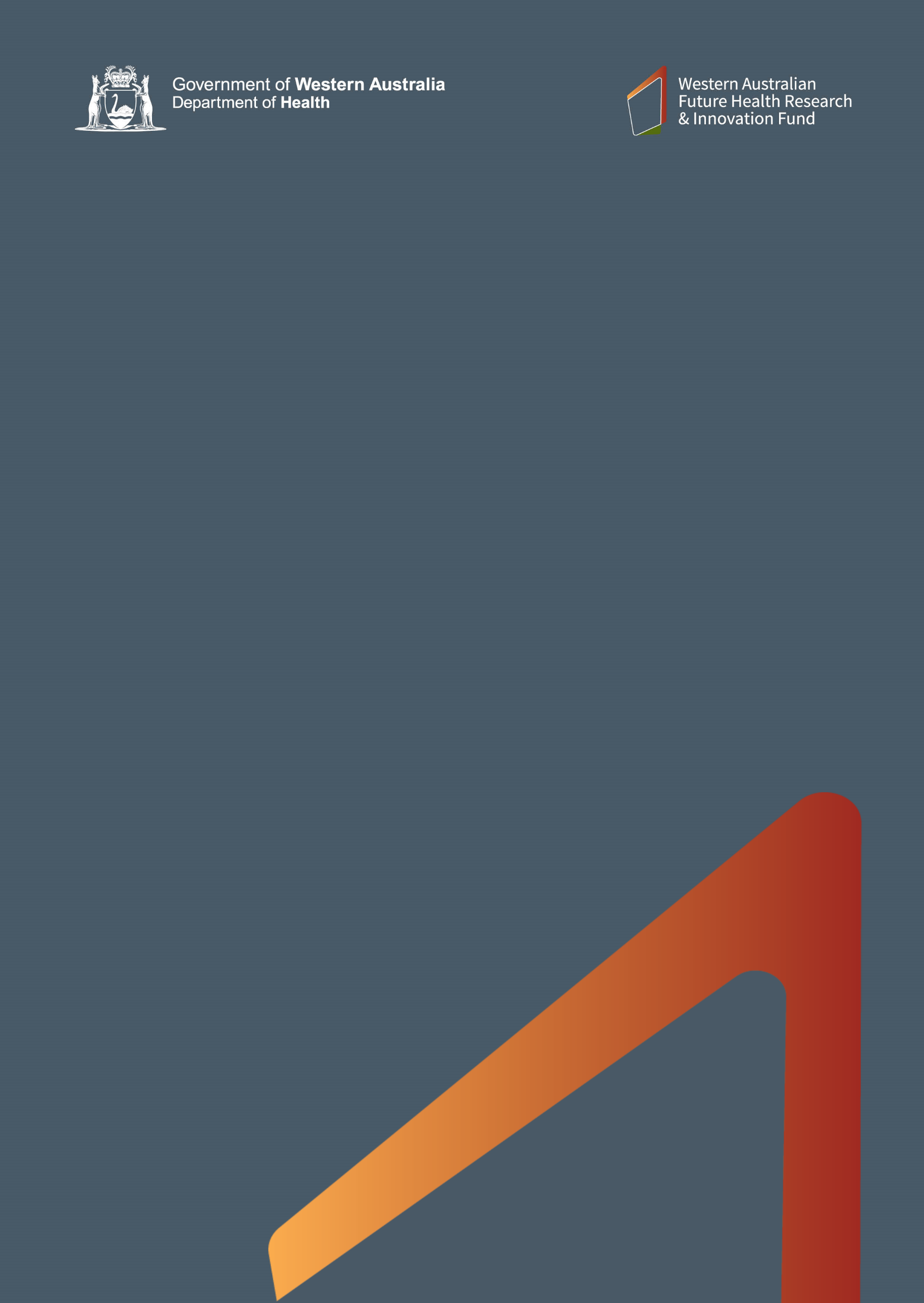 Medical and Health Research Infrastructure Fund 2021Application FormClosing Date: 1.00pm, Thursday 25 February 2021fhrifund.health.wa.gov.auContentsAPPLICATION INSTRUCTIONS	iAPPLICATION FORM	1Section 1: Applicant Details	1Section 2: NHMRC Research Grants	2Section 3: Other Eligible Research Grants (non-NHMRC)	4Section 4: Total Eligible Research Grant Income	5Section 5: Applicant Declaration	6Section 6: Head of Department Declaration	7Section 7: Research Administration Officer Declaration	8Section 8:  Finance Officer Declaration	9Section 9: Split Grant Details	10Section 10: Funding Source Assessment	11APPLICATION INSTRUCTIONSApplications Close: 1:00pm Thursday 25 February 2021LATE APPLICATIONS WILL NOT BE ACCEPTEDCheck with the research administration and finance office at relevant institution(s) for internal deadlinesApplications are invited in accordance with the conditions described in the       MHRIF 2021 Guidelines and Conditions which are available at:  https://fhrifund.health.wa.gov.au/Funding/Current-opportunities/Medical-and-Health-Research-Infrastructure-Fund-2021  The Application Form must be typed in Arial font 11 point or larger.Do not submit the ‘Application Instructions’ pages with the ‘Application Form’.Applicants are asked to submit their application through the administering institution’s research administration office and are responsible for checking internal deadlines.All required administrative sign-offs and approvals must be provided at the time of submission. Electronic signatures and initials are acceptable. The onus is on the applicant to ensure approval to use an electronic signature/initial has been obtained.Acknowledgment of receipt of application will be provided via e-mail to the research administration office within 2 working days of the closing date.The application is to be emailed to RIO.DOH@health.wa.gov.au as a single Adobe Acrobat PDF or Microsoft Word file, not exceeding 2MBs, including attachments. The application and email subject line should be titled as follows: APPLICANT SURNAME First name – MHRIF 2021e.g. SMITH John – MHRIF 2021For queries please contact the Research and Innovation Office via email RIO.DOH@health.wa.gov.au.The following notes refer to the completion of specific fields within the form:MEDICAL AND HEALTH RESEARCH INFRASTRUCTURE FUNDAPPLICATION FORMSection 1: Applicant DetailsSection 2: NHMRC Research Grants20172018* Researchers new to WA where the grant income being claimed was received outside WA and expended on research outside WA:  In the comments field, state the actual grant income for that calendar year and the institution outside WA at which these funds were received, then include only 50% of the grant income in the Grant Income field.  Ensure the Finance Officer at the receiving institution outside WA has completed Section 8.2019*	Researchers new to WA where the grant income being claimed was received outside WA and expended on research outside WA:  In the comments field, state the actual grant income for that calendar year and the institution outside WA at which these funds were received, then include only 50% of the grant income in the Grant Income field.  Ensure the Finance Officer at the receiving institution outside WA has completed Section 8.Section 2 SummarySUB-TOTAL NHMRC Research Grants 2017 – 2019:                                       $ Section 3: Other Eligible Research Grants (non-NHMRC)Provide the following information on a separate page for each grant.Amount of funding received by year:*	Researchers new to WA where the grant income being claimed was received outside WA and expended on research outside WA:  In the comments field, state the actual grant income for that calendar year and the institution outside WA at which these funds were received, then include only 50% of the grant income in the Grant Income field.  Ensure the Finance Officer at the receiving institution outside WA has completed Section 8.Section 3 SummarySUB-TOTAL Other Eligible Research Grants 2017 – 2019: 	$ Section 4: Total Eligible Research Grant IncomeTOTAL RESEARCH GRANT INCOME 2017 – 2019:		$ (Add Section 2 Summary + Section 3 Summary) Ensure all totals are correct and do not apply rounding.Section 5: Applicant DeclarationI declare that: I meet the eligibility criteria specified in section 2 of the Medical and Health Research Infrastructure Fund (MHRIF) 2021 Guidelines and Conditions.  I understand that the Department of Health has the final determination on both the eligibility of applications and the amount of funding to be awarded.I agree to abide by the Medical and Health Research Infrastructure Fund (MHRIF) 2021 Guidelines and Conditions.I will inform the Research and Innovation Office of any changes to the information provided in my application, such as leaving the Administering Institution or Principal Place of Research, if these changes occur prior to the MHRIF grant being fully expended.The information supplied by me on this form is complete and correct.Section 6: Head of Department DeclarationI declare that:The applicant has sufficient tenure at the WA institution named below to expend the MHRIF grant in support of their health and medical research in WA. There is provision of the facilities and services necessary for the efficient conduct of the health and medical research and that infrastructure funds shall not be used to meet direct research costs which should be covered by research grants or the host institution.Section 7: Research Administration Officer DeclarationOfficer in the Institution responsible for administering this MHRIF grant.I declare that:The Administering Institution endorses this application and is willing to administer the MHRIF grant under the conditions specified in the Medical and Health Research Infrastructure Fund (MHRIF) 2021 Guidelines and Conditions.   The Research and Innovation Office will be notified immediately of any changes to the information provided in this application, such as leaving the Administering Institution or Principal Place of Research, if these changes occur prior to the MHRIF grant being fully expended. Section 8:  Finance Officer Declaration I declare that:The research grant income amounts claimed on this application form are true and correct and have been received by the applicant at this institution, for the years listed. Amounts claimed are exclusive of GST.Explanatory Notes for Finance Verification:Grant income amounts claimed in applications for the MHRIF are subjected to a verification process to ensure that ineligible or inaccurate claims are not funded.  Grant income amounts for each relevant calendar year must be verified by an authorised finance officer at each of the institutions where grant income has been received.  This means that each grant amount in Sections 2 and 3 of this form must be verified by the relevant finance officer and this declaration page must be provided for each relevant finance officer.Verification must consider the following:Verification field -Previous Round: This may be indicated when a 2017 or 2018 grant amount has been verified in a previous MHRIF round and the grant amount being claimed has not changed.  In this case, write “Previous Round” in the Verification field of Sections 2 and 3 of this form. Finance Officer Initials: Initials are required when a grant amount has not been verified in a previous MHRIF round.  This will apply to 2019 grant amounts, all grant amounts for new applicants, or where a grant was claimed in a previous round but the amount has changed. In these cases, initial against the grant income amount in the Verification field of Sections 2 and 3 of this form. Typed initials will not be accepted.Ineligible Grants - Ensure that grant income previously deemed ineligible is not resubmitted.  At the completion of a MHRIF round, a report is provided to applicants and their Research Administration Officer, listing the eligibility status of each grant amount claimed.  This report must be used to ensure that ineligible grants are not re-claimed in the current round.Grant Income Expended Outside WA - For researchers new to WA only.  See Guidelines and Conditions Section 3.1. If applicable, the column Research Outside WA – Comments must be completed in Sections 2 and 3 of this form.Grants Split Between WA Chief/Principal Investigators - See Guidelines and Conditions Section 3.2.  If applicable, Section 9 of this form must be provided.Section 9: Split Grant Details To be completed by one ‘Coordinating’ Investigator on behalf of all WA Chief/Principal Investigators and a copy attached to the MHRIF application of each relevant Chief/Principal Investigator.This section must be provided for each grant where a split has been agreed.  Where multiple grants have been split, this section must be completed for each grant.  This section must be completed for this round even if a split grant has been claimed in previous rounds of the MHRIF. Ensure only WA Investigators are named and they are MHRIF applicants in this round.‘Coordinating’ Investigator Declaration: I hereby confirm that all the above named WA Chief/Principal Investigators have seen and agreed to the grant split details as specified above.Section 10: Funding Source Assessment To be completed by the applicant if a grant funding source is not listed in the Guidelines and Conditions Appendix A and assessment of eligibility for MHRIF purposes is required. The Department of Health has final determination regarding eligibility of funding sources.* Statement of Compliance Instructions:“Yes/No” responses are insufficient. Please explain fully how each criterion is met.Documents produced by the Funding Organisation in relation to the relevant Grant Funding Scheme, which support each Statement of Compliance, must be provided.  The documents must include:Application submission guidelines (including eligibility criteria and any restrictions).Application selection process (including composition of peer-review panel).  Applicant Declaration:The information provided is accurate and complete.YearEnsure grant income is claimed in the year that the grant income was received.  A grant awarded in 2019 for which income was not received until 2020 should be included in a future MHRIF round.Research Centre/DepartmentIndicate the relevant research centre and department (if applicable), e.g. Psychology-UWA, Lions Eye Institute.Classification Code: Field of ResearchProvide the Research Classification Field of Research code (six digits) for each grant, e.g. 111201 (Cancer Cell Biology).The code must be relevant to medical and health research.  If more than one code is applicable, choose the one that best describes the area of research.  The Research Classification Field of Research codes are provided in the Australian and New Zealand Standard Research Classification (ANZSRC 2020) which can be accessed from the website: https://www.abs.gov.au/AUSSTATS/abs@.nsf/Lookup/1297.0Main+Features12020?OpenDocument There have been significant updates across all components of ANZSRC between the 2008 and 2020 iterations of the classification.  A summary of changes can also be found on the ABS website.Grant IncomeEnsure this reflects the amount actually received in the relevant year and is not the total amount of a grant, which may extend over several years.  Do not include interest earned or other income not relevant to the funding agency.Research grants from overseas must be converted to AU$ at the exchange rate that applied at the time the funds were received. All amounts must be ex-GST.VerificationThis is the responsibility of the authorised finance officer at the institution where the grant income was received.See Application Form Section 8 for explanatory notes.Split GrantIf multiple WA Chief/Principal Investigators are named on a grant, MHRIF applicants may agree to split the grant income. If a grant is split, indicate “Y” in the Application Form and ensure Application Form Section 9 is provided for that grant as evidence of agreement (completed by ‘Coordinating’ Investigator). See Guidelines and Conditions Section 3.2 for explanatory notes.Research Outside WA -CommentsApplicable to researchers new to WA where the grant income being claimed was received outside WA and expended on research outside WA.State the actual grant income for that calendar year and the institution outside WA at which these funds were received, then include only 50% of the grant income in the Grant Income field. Ensure Finance Officer Verification is provided, including completion of Section 8.See Guidelines and Conditions Section 3.1 for eligibility/explanatory notes.TitleFirst Name, SURNAMEPositionInstitutionPostal AddressEmail AddressPrincipal Place of Research(See Guidelines and Conditions Section 4)Tier Claimed(See Guidelines and Conditions Section 4)1 / 2Administering Institution(Where MHRIF will be deposited)Is this your first time applying for the MHRIF?Yes / NoDid you apply for the 2019 (Round 23) MHRIF?Yes / NoYear relocated to WA, if new to WA and claiming grant income received outside WA and expended on research outside WA?(See Guidelines and Conditions Section 3.1)Grant Funding Scheme (If Fellowship, applicant must be the direct recipient)Research Centre/DepartmentNHMRC Grant ID NumberClassification Code: Field of Research(ANZSRC 2020)2017 Grant Income(AU $)Verification(“Previous Round” or Finance Officer Initials)Split Grant(Y/N)Research Outside WA - Comments *TotalGrant Funding Scheme (If Fellowship, applicant must be the direct recipient)Research Centre/DepartmentNHMRC Grant ID NumberClassification Code: Field of Research(ANZSRC 2020)2018 Grant Income(AU $)Verification(“Previous Round” or Finance Officer Initials)Split Grant(Y/N)Research Outside WA - Comments *TotalGrant Funding Scheme (If Fellowship, applicant must be the direct recipient)Research Centre/DepartmentNHMRC Grant ID NumberClassification Code: Field of Research(ANZSRC 2020)2019 Grant Income(AU $)Verification(“Previous Round” or Finance Officer Initials)Split Grant(Y/N)Research Outside WA - Comments *TotalGrant Project TitleFunding Organisation Grant ID NumberFunding OrganisationGrant Funding Scheme(If Fellowship, applicant must be the direct recipient)Country in which Organisation is basedResearch Centre/DepartmentClassification Code: Field of Research(ANZSRC 2020)YearGrantIncome(foreign currency)GrantIncome(AU $)Verification(“Previous Round” or Finance Officer Initials)Split Grant(Y/N)Research Outside WA -Comments *201720182019TotalTotalIs this health or medical research?If this is not clear from the Grant Project Title and the grant has not been claimed in a previous MHRIF round, please provide a copy of the research project aims.Yes  /  NoIs the Funding Source listed in the Guidelines and Conditions Appendix A (ACGR list or DoH approved list)?If the funding source is not listed in Appendix A, then Section 10 - Funding Source Assessment must be provided with this application.ACGR list /   DoH approved list /  Not listedFirst Name, SURNAMESignatureDateFirst Name, SURNAMEPositionInstitutionTelephone NumberEmail AddressSignatureDateFirst Name, SURNAMEPositionInstitutionTelephone NumberEmail AddressSignatureDateFirst Name, SURNAMEPositionInstitutionTelephone NumberEmail AddressSignatureDateNHMRC Grant?Yes / NoFunding Organisation Grant IDGrant Project Title2017Chief/Principal Investigator NameChief/Principal Investigator NameChief/Principal Investigator Name$ AmountTotal:Total:Total:20182018Chief/Principal Investigator NameChief/Principal Investigator NameChief/Principal Investigator Name$ AmountTotal:Total:Total:2019201920192019Chief/Principal Investigator NameChief/Principal Investigator NameChief/Principal Investigator Name$ AmountTotal:Total:Total:First Name, SURNAMEPositionInstitutionSignatureDateFunding OrganisationGrant Funding SchemeEligibility CriteriaStatement of Compliance*Open to national or international applicantsCompetitive selection process; including national or international scientific peer-reviewFirst Name, SURNAMESignatureDate